RAYONNER AU CANADA:DéplacementsLa composante Déplacements du programme Rayonner au Canada finance des activités liées à la présentation, à l’exposition, à la collaboration artistique, et au développement de réseaux et de nouveaux marchés au Canada. Cette composante est destinée aux artistes et aux professionnels des arts, ainsi qu’aux groupes et aux organismes artistiques canadiens. Les subventions offrent un soutien pour assister à des événements importants, assurer une présence nationale et permettre aux organisateurs de festivals et diffuseurs de mener des recherches pour leur programmation canadienne future.Vous pourriez être admissible à l’Aide à la production d’une demande, c’est-à-dire à une somme servant à payer quelqu’un qui vous aidera avec le processus de demande si vous éprouvez des difficultés et que vous vous définissez comme : un artiste sourd, malentendant, handicapé ou vivant avec une maladie mentale;un artiste des Premières Nations, des Inuits ou des Métis confronté à des obstacles linguistiques, géographiques ou culturels.Type de subvention – projetDate(s) limite(s) et annonce des résultats – Veuillez consulter la page Dates limites et annonce des résultatsMontant de la subvention – Jusqu’à concurrence de 30 000 $ par année (1er mars au 28-29 février)Limites pour les demandes – Vous pouvez soumettre 1 seule demande pour toute combinaison d’activités (voir Activités – Pour quelles activités puis-je soumettre une demande?) et faire jusqu’à 2 demandes supplémentaires pour :des présentations dans des foires commerciales ou d’autres événements clés similaires des arts de la scènede la recherche de contenu artistique pour des expositions, des festivals ou une série de présentationsJe veux présenter une demande – Que dois-je savoir d’autre?Si vous ne l’avez pas déjà fait, vous devez vous inscrire dans le portail au moins 30 jours avant la date à laquelle vous souhaitez soumettre une demande.Candidats – Qui peut soumettre une demande?Les types de candidats potentiellement admissibles à cette composante sont :les artistes et les commissairesles professionnels des artsles rassembleurs culturels et les développeurs de secteur (secteur des arts de l’Équité)les groupes et les collectifs artistiquesles organismes artistiquesles festivals, diffuseurs et réseaux de tournéeVotre admissibilité à cette composante est déterminée en fonction de votre profil créé sur le portail et approuvé par le Conseil.Les organismes qui reçoivent présentement une subvention de base peuvent soumettre une demande à cette composante.Activités – Pour quelles activités puis-je soumettre une demande?À l’intérieur du Canada, vous devez vous déplacer d’au moins 300 kilomètres de votre point de départ et sur invitation. Les déplacements de l’étranger en destination du Canada doivent également se faire sur invitation.Vous pouvez soumettre une demande pour un voyage comportant une seule ou plusieurs destinations afin de :développer des marchés et des réseaux présenter des œuvres d’artenvisager des collaborations artistiquesoptimiser une tournée en cours (pour un représentant d’un groupe ou d’un organisme)explorer de futures circulations d’exposition (directeurs et commissaires seulement)faire une présentation promotionnelle* lors de foires commerciales ou d’autres activités similaires dans le domaine des arts de la scèneparticiper à des événements importantsPrésentation promotionnelle : Prestation de 20 à 40 minutes devant un nombre important de diffuseurs et de directeurs de la programmation, plutôt que devant un public général. Ces événements servent à présenter un artiste à de nouveaux marchés et auditoires.Ou, pour l’activité suivante qui n’exige pas d’invitation :faire de la recherche de contenu artistique pour des expositions, une série de présentations ou des festivals canadiens Les candidats ayant accès aux subventions de Circulation et tournée du programme Rayonner au Canada sont encouragés à présenter une demande à cette composante pour leurs activités de tournée.Pour les résidences et les projets autodirigés qui s’axent surtout autour de la création, veuillez consulter la composante Recherche et création du programme Explorer et créer pour des options de subventions. 

Pour les activités de perfectionnement professionnel et d’avancement de carrière (mentorat, stages, formation spécialisée, etc.), veuillez consulter la composante Perfectionnement professionnel des artistes du programme Explorer et créer, ou Perfectionnement des professionnels des arts du programme Appuyer la pratique artistique.Vous ne pouvez pas présenter de demande concernant des activités qui se dérouleront avant votre date de départ, celles financées par un autre programme du Conseil des arts du Canada, ou celles qui figurent sur la liste générale des activités non admissibles. Les présentations qui font partie de la programmation régulière du Centre national des Arts ne sont pas admissibles.Au moment de déterminer la date de début de leur projet, les particuliers devraient savoir que d’après l’Agence du revenu du Canada, les dépenses engagées durant l’année qui précède immédiatement la réception d’une subvention ne sont déductibles de la subvention que si elles sont engagées une fois que l’artiste a été avisé que la subvention lui sera versée. Pour de plus amples renseignements à propos de l’impôt sur le revenu et votre subvention, veuillez consulter notre site Web. Dépenses – Qu'est-ce qui est admissible?Frais de transport (par exemple : billets d’avion, de train, d’autobus, taux par kilomètre, frais de taxi ou de navette). Frais d’hébergement Repas et indemnités journalièresLes montants maximums sont basés sur la distance entre le lieu de départ et la destination (ou la destination la plus éloignée, dans le cas des voyages où il y a plusieurs arrêts), ainsi que les dépenses d’hébergement et de repas, jusqu’à un maximum de 5 jours (150 $ par jour, par personne).Déplacement au Canada :300 km (minimum) – 500 km : jusqu’à concurrence de 1 000 $ par personne501 km – 1000 km : jusqu’à concurrence de 1 250 $ par personne1001 km – 2000 km : jusqu’à concurrence de 1 750 $ par personne2001 km – 3000 km : jusqu’à concurrence de 2 250 $ par personne3001 km – 5000 km : jusqu’à concurrence de 3 250 $ par personneDéplacement international en destination du Canada :Déplacement en provenance des États-Unis, du Mexique et des îles des Caraïbes : jusqu’à concurrence de 1 750 $ par personneDéplacement en provenance de l’Europe et de l’Amérique du Sud : jusqu’à concurrence de 2 250 $ par personneDéplacement en provenance de l’Asie, de l’Australie et de l’Océanie : jusqu’à concurrence de 2 750 $ par personneDéplacement en provenance de l’Afrique : jusqu’à concurrence de 3 250 $ par personneDépenses additionnelles admissibles, le cas échéant :Frais supplémentaires pour l’expédition ou de bagages : jusqu’à concurrence de 2 500 $ par demandeAllocation pour les régions du Nord du Canada : jusqu’à concurrence de 2 000 $ par personneLes dépenses inadmissibles incluent :Les assurances (voyage, bagage, médicale, etc.)Les frais d’inscriptionLes coûts liés au matériel : location d’équipement, matériel promotionnel, frais d’impressionLes cachets d’artistes, les salaires et les honoraires de traducteursLes frais liés à l’accessibilité (vous pouvez soumettre une demande pour du Soutien à l’accès)Évaluation – Comment se prennent les décisions?C’est un comité interne qui évalue votre demande de la composante Déplacements du programme Rayonner au Canada, en s’appuyant sur les catégories et les critères pondérés suivants. Pour que votre demande soit considérée, vous devez obtenir une note minimale dans chacune des catégories :Impact 40 % (note minimale de 25 sur 40)Résultats escomptés :Établissement de liens et échanges de connaissancesCréation de nouveaux débouchésPertinence 40 % (note minimale de 25 sur 40)Raisonnement qui sous-tend le projet, y compris le caractère opportun et la pertinence Pertinence de l’événement ou de l’implication des partenaires ou des organismes d’accueilFaisabilité 20 % (note minimale de 10 sur 20)Votre capacité et votre expérience ainsi que celles de vos partenaires ou organismes d’accueil pour mener à bien le projetBudget raisonnableVotre demande sera moins prioritaire si vous avez déjà effectué un déplacement dans cette région pour participer à des activités similaires.Renseignements requis et documentation d’appui – Qu’est-ce que je dois soumettre avec ma demande?Lorsque votre inscription dans le portail sera complétée, vous devrez fournir des renseignements concernant :votre projet et ses résultats escomptésvos plans de voyagevotre budgetl’événement, les partenaires ou les organismes d’accueilVous devrez également soumettre :au moins une invitation ou une confirmation de rencontre, le cas échéantVersement de la subvention et rapports finauxSi votre demande est retenue, vous devrez tout d’abord remplir le Formulaire d’acceptation de la subvention afin de recevoir votre subvention. Pour en savoir plus sur les responsabilités des bénéficiaires, cliquez ici.Vous devrez remettre un rapport final dans les 3 mois suivant la fin du projet.CoordonnéesNous vous suggérons de parler à un agent de programme du Conseil des arts du Canada avant de présenter une première demande à cette composante.APERÇU : Formulaire de demandeIl ne s’agit pas d’un formulaire de demande officiel. Vous devez utiliser le portail pour présenter une demande. Veuillez utiliser un formatage de texte simple si vous préparez votre demande à l’extérieur du portail. Le texte formaté emploie des caractères additionnels, et le formatage pourrait être perdu lorsque copié. = requis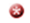 DESCRIPTION DE LA DEMANDE DE SUBVENTIONNom de la subvention (environ 10 mots)Ce nom vous permettra de repérer cette demande de subvention sur votre tableau de bord.Pour les groupes et les organismes, indiquez le nom de la personne-ressource responsable de la présente demande.Résumez votre projet en une phrase. Si possible, servez-vous de la formule ACTIVITÉ, ÉVÉNEMENT (le cas échéant), LIEU et DATES DE DÉPLACEMENT. (environ 25 mots)Par exemple : « Pour faire une présentation au festival XYZ, à Halifax, N.-É. du jour/mois/année au jour/mois/année. »Le Conseil des arts du Canada utilisera ce résumé dans ses rapports officiels.Date de départ Cette date doit être ultérieure à la date de votre demande.Date de retourIndiquez la ou les formes d’art ou d’expression, le ou les styles, le ou les genres correspondant le mieux à cette demande. (environ 25 mots)Quelques exemples : hip-hop, musique expérimentale, théâtre pour jeunes publics, chants de gorge, documentaire, métiers d’art, nouveaux médias, livres illustrés pour enfants, acrobaties aériennes circassiennes, arts transdisciplinaires, théâtre des Sourds.Les renseignements fournis ici aident le Conseil à recueillir des exemples de formes d’art et de pratiques artistiques. Ils ne serviront pas à évaluer votre demande.Type d’activité (vous pouvez cocher plus d’une case)  développer des marchés et des réseaux  présenter des œuvres d’art envisager des collaborations artistiques faire de la recherche de contenu artistique pour une programmation future optimiser une tournée en cours (pour un représentant d’un groupe ou d‘un organisme) explorer de futures circulations d’expositions (directeurs et commissaires seulement) faire une présentation promotionnelle lors de foires commerciales ou d’autres
    événements semblables, dans le domaine des arts de la scène participer à des événements importantsDécrivez brièvement votre projet et les plans de déplacement. (environ 250 mots)Pourquoi souhaitez-vous réaliser ce projet avec ces partenaires ou à cet endroit? Pourquoi est-il pertinent à ce moment-ci? Si vous ou les artistes que vous représentez avez déjà organisé des activités similaires dans cette région ou avec ces partenaires, expliquez de quelle façon le projet vous procurera des avantages supplémentaires. (environ 250 mots)Si vous vous déplacez à partir d’une ville différente de votre adresse permanente, veuillez fournir des détails. (environ 100 mots) Si les activités que vous proposez touchent le savoir traditionnel, les langues ou la propriété intellectuelle culturelle autochtones, veuillez décrire la relation que vous entretenez avec ce contenu et la façon dont les protocoles appropriés sont/seront observés et traités. (environ 100 mots)Comment ce projet vous permettra-t-il : (environ 250 mots)d’établir des liens et d’échanger des connaissances?de créer de nouveaux débouchés?Décrivez : (environ 100 mots)l’implication de vos partenaires ou des organismes d‘accueil oules occasions que pourront vous apporter les événements.Si vous avez présenté une demande dans une autre composante pour les mêmes dépenses, veuillez indiquer la composante et la date de présentation de la demande. (environ 10 mots)Si vous croyez qu’un aspect essentiel à la compréhension de votre demande n’a pas été abordé, indiquez-le ici. (environ 250 mots)Donnez ici des renseignements qui n’ont pas été mentionnés dans les questions précédentes.BUDGET Détails du déplacement, hébergement et repasComplétez le tableau ci-dessous, selon la distance parcourue entre la destination et le point de départ. Dans le cas de plusieurs arrêts, seulement indiquer le point le plus éloigné.Les montants maximaux incluent (frais de déplacement, dépenses d’hébergement et de repas, jusqu’à un maximum de 5 jours à 150 $ par jour, par personne) :300 km (minimum) – 500 km : jusqu’à concurrence de 1 000 $ par personne501 km – 1000 km : jusqu’à concurrence de 1 250 $ par personne1001 km – 2000 km : jusqu’à concurrence de 1 750 $ par personne2001 km – 3000 km : jusqu’à concurrence de 2 250 $ par personne3001 km – 5000 km : jusqu’à concurrence de 3 250 $ par personneDéplacement international en destination du Canada (inclut les dépenses d’hébergement et de repas, jusqu’à un maximum de 5 jours à 150 $ par jour, par personne) :Déplacement en provenance des États-Unis, du Mexique et des îles des Caraïbes : jusqu’à concurrence de 1 750 $ par personneDéplacement en provenance de l’Europe et de l’Amérique du Sud : jusqu’à concurrence de 2 250 $ par personneDéplacement en provenance de l’Asie, de l’Australie et de l’Océanie : jusqu’à concurrence de 2 750 $ par personneDéplacement en provenance de l’Afrique : jusqu’à concurrence de 3 250 $ par personneNOTE : Si vous n’avez pas besoin du montant maximal, vous pouvez demander une somme moindre.Sous-total du (des) montant(s) demandé(s) ____________$Veuillez énumérer les voyageurs et préciser leur rôle. (environ 200 mots)Transport et bagages additionnels, le cas échéant. (environ 50 mots)Vous pourriez avoir droit à un montant additionnel, jusqu’à concurrence de 2 500 $ par demande de subvention, pour des coûts de transport ou de bagages additionnels en plus de votre montant total demandé (déplacement, hébergement et repas). Veuillez décrire.Allocation pour les régions du Nord du Canada, le cas échéant. (environ 50 mots)Vous pourriez avoir droit à une allocation spéciale, jusqu’à concurrence de 2 000 $ par personne, si vous vous déplacez à partir, ou en destination, du Nord du Canada, en plus de votre montant demandé (déplacement, hébergement et repas). Fournissez les détails ci-dessous.Montant total demandé (jusqu’à concurrence de 30 000 $).Même si votre demande est retenue, il se peut qu’on ne vous accorde pas la totalité du montant demandé.Autre support financier, le cas échéant. Veuillez fournir des détails si vous recevez un autre appui financier (par exemple : subventions provenant d’autres sources, honoraires, hébergement ou repas fournis).DOCUMENTS REQUISVeuillez joindre des renseignements sur les événements, les partenaires ou l’organisme d’accueil afin de fournir du contexte et l’historique de votre voyage (par exemple : mandats organisationnels, programmation artistique ou autres renseignements pertinents sur votre hôte).Joignez au moins une invitation ou une confirmation écrite si vous faites une demande pour :développer des marchés et des réseaux présenter des oeuvres d’artenvisager des collaborations artistiquesoptimiser une tournée en cours (pour un représentant d’un groupe ou d‘un organisme)explorer de futures circulations d’exposition faire une présentation promotionnelle lors de foires commerciales ou d’autres activités similaires dans le domaine des arts de la scèneparticiper à des événements importantsCela doit comprendre autant d’information que possible sur les dates de l’événement, les lieux de présentation, les frais et autres contributions financières.Si la demande porte sur une activité qui optimise une tournée en cours, il faut joindre un document écrit par lequel au moins 2 organisateurs confirment leur intérêt.Ville et pays de destinationVille et pays de départ # de personnes voyageant à partir de ce point de départ (A)Montant demandé par personne (B)Montant demandé par personne x # de voyageurs (A x B)$$Description des coûts Montant demandé$Détails du déplacementMontant demandé$MONTANT TOTAL DE LA SUBVENTION (questions 17 + 19 + 20)$SourceDétails de l’appui  ConfirméEn attenteMontant$$$